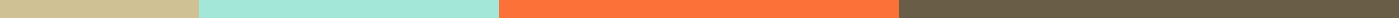 CryptoCurrency Fundamental Analysis Research DocumentName of CryptoCurrency:  _______________________________________________Ticker Symbol: (                   )Coin Supply AppraisalDetermining if ICO, determining the hard cap or no cap, what the current price is versus the price history, what the rate of inflation is, where the coin is traded      
Current Price? _______________________________________________________________________________How Long Has Coin Been Trading? __________________________________________________________Circulating Supply? __________________________________________________________________________Total Supply? ________________________________________________________________________________Max Supply? (Opt.) ___________________________________________________________________________Highest Volume Exchange? __________________________________________________________________Evaluation Of EvaluationsReading what others have to say about the coinBest Feature? ________________________________________________________________________________Notable Remarks? ___________________________________________________________________________Upcoming Release? __________________________________________________________________________Criticism? ____________________________________________________________________________________Overall Sentiment? __________________________________________________________________________Place you Found? ____________________________________________________________________________White Paper Critical ReadingDetermining the what, the how, and the why of a project. Understand what will motivate adoption in the near, medium and long term, what mechanisms provide price stability or instability, how security and development is rewarded.The What? ___________________________________________________________________________________The How? ____________________________________________________________________________________The Why? ____________________________________________________________________________________What problem is being solved? ______________________________________________________________What is the solution? ________________________________________________________________________How Do You Grade This WhitePaper? ____________________________________________________________________________________________________________________________________________________________________________________________What are they making? Is there an operational version of their software? ______________________________________________________________________________________________Has the underlying product or service launched? If not, why not? ______________________________________________________________________________________________How is this token different from all the others out there? ____________________________________________________________________________________________________________________________________________________________________________________________What’s to prevent token printing? (i.e., unlimited inflation) ______________________________________________________________________________________________Is the Roadmap in the Whitepaper (It might be on the website instead)? If so, what do I think of their goals and the timeline they set for themselves? ____________________________________________________________________________________________________________________________________________________________________________________________Notable Remarks? ___________________________________________________________________________Criticism? ____________________________________________________________________________________Legitimate use cases? ____________________________________________________________________________________________________________________________________________________________________________________________What kind of info are they leaving out? ____________________________________________________________________________________________________________________________________________________________________________________________Project Team AssessmentIs there a structure (do people have roles?) ______________________________________________________________________________________________
What’s the structure like? Are they management heavy? RnD heavy? Is there a lot of people or only a few? ______________________________________________________________________________________________
Are they sharing their names? Faces? Could we look up history about these people? ______________________________________________________________________________________________
Are they sharing their personal Linkedin? Twitter? Github?__________________________________Can we determine what industry experience these people have? ______________________________________________________________________________________________
Have they worked on a startup before? _____________________________________________________What other projects have they worked on? What happened to that project? ___________________________________________________________________________________________________________________________________________________________________________________________
What is the team’s history with the blockchain space? ______________________________________________________________________________________________Do they have advisors? Do they have industry experience? Would they help the project be better connected and get partnerships? Are any advisors famous or have any advisors held important roles in other companies? ____________________________________________________________________________________________________________________________________________________________________________________________
Are they affiliated with another company? Do they have a parent company with representation in the team? ____________________________________________________________________________________________________________________________________________________________________________________________
Is the project team technical or business oriented? Both? Relate what you learned from the white paper ____________________________________________________________________________________________________________________________________________________________________________________________
Does the project team have a marketing person? Marketing team? Community manager? ______________________________________________________________________________________________
How involved is the CEO? What seems to be their focus? ______________________________________________________________________________________________
What about the other chief officers? What’s the focus of the CTO? CFO? CMO? COO? ____________________________________________________________________________________________________________________________________________________________________________________________
Based on the language of the whitepaper and the composition of the team, how confident are you in their ability to complete their objectives? ____________________________________________________________________________________________________________________________________________________________________________________________Do you believe this team deserves the coin distribution % outlined in the whitepaper (if they had an ICO)? ______________________________________________________________________________________________How will the composition of this team combined with the tech outlined in the whitepaper help them to outdo competitors in the same space? ______________________________________________________________________________________________
How long has the team been operating? Do you believe they have achieved an adequate amount for the time they have been active? Have they be active long enough to have a solid base from which to build from? ____________________________________________________________________________________________________________________________________________________________________________________________
Based on what was shared in the whitepaper or on the website, what was the size of the team when it was formed and how has it grown? What are their plans to grow it more? ____________________________________________________________________________________________________________________________________________________________________________________________
What do you believe is the work ethic of this team? ______________________________________________________________________________________________
Does this team inspire you? ______________________________________________________________________________________________
Do you think this team is emotionally invested in their project? ______________________________________________________________________________________________Are you be comfortable investing in these people? ______________________________________________________________________________________________
Coin Market AnalysisYou need to really do your research on coins performing similar or same operations, have an eye on those targeting the same industry as they may cut a percentage share of the market cap from the project you are researching.What market are they in? How big is the market (and their growth potential)? ______________________________________________________________________________________________
Who will be their users? ______________________________________________________________________________________________
Who are the other players in this field? Find them and take a look. What are advantages / disadvantages, and how established are they? What are the business models? ______________________________________________________________________________________________Are they actually solving a need in the market? _____________________________________________
Are they potentially revolutionizing/leading their niche? ______________________________________________________________________________________________
What does this coin/token do? Is there a need/demand for it? ______________________________________________________________________________________________What sector(s) does this project belong to? _________________________________________________Currency (BTC, LTC, Nano)
Distributed Storage (Siacoin, Maid)
Distributed Computation (Golem)
Privacy (Zcash, Monero, Pivx, Verge)
Onchain Governance (Decred)
Prediction Markets (Gnosis, Augur, Cindicator)
Internet Of Things (IoT) (IOTA, Vechain, WaltonChain)
Application Development (Ark, Stratis, Ardor)
Identity (Civic) 
Memes (Dogecoin, Galicoin)
Advertising (Oyster, BAT)
Content Creation (Steem, Lbry Credits)
Asset Management (DAO, Iconomi)
Timestamping Services (Factom)
Payment Platform (Metal, TenX, Omisego)
Decentralized Exchange Platform (0x, Kyber)
Exchange Platform (BNB, Kucoin shares)
Lending Platform (Ethlend, Salt)
Crowdfunding Platform (Einsteinium)
DApp (Decentralized Application) Network (ETH, NEO)
Utilities (POWR)
Scams (BitConnect)
Value (Tether, Bitcoin)
Other
Project AssessmentWhat makes this technology different? _____________________________________________________Is it feasible? Does it have a production build available to review? ______________________________________________________________________________________________
What is the problem or transactional inefficiency the coin is trying to solve? ______________________________________________________________________________________________
What is the Dev Team like? What is their track record? How are they funded, organized? ______________________________________________________________________________________________
How big is the market they're targeting? ______________________________________________________________________________________________
Who is their competition and what does it do better? ______________________________________________________________________________________________
What is the roadmap they created and how well have they kept to it? ____________________________________________________________________________________________________________________________________________________________________________________________
What current product exists? ______________________________________________________________________________________________How does the token/coin actually derive value for the holder? Is there a dividend structure? ____________________________________________________________________________________________________________________________________________________________________________________________
Is there any new tech, and is it informational or governance based? ______________________________________________________________________________________________Can it be easily copied? ______________________________________________________________________________________________
What are the weaknesses or problems with this crypto? ____________________________________________________________________________________________________________________________________________________________________________________________COMPETITION                                         ___________   /    10   
SCALABILITY                                            ___________   /    10   
TEAM                                                        ___________   /    10   
COMMUNITY                                           ___________   /    10   
DISRUPTION                                            ___________   /    10   
ROADMAP                                                ___________   /    10    
SHORT TERM                                           ___________   /    10   
LONG TERM                                             ___________   /    10   
ADOPTABILITY                                         ___________   /    10   
ADAPTABILITY                                          ___________   /    10   Notes________________________________________________________________________________________________________________________________________________________________________________________________________________________________________________________________________________________________________________________________________________________________________________________________________________________________________________________________________________________________________________________________________________________________________________________________________________________________________________________________________________________________________________________________________________________________________________________________________________________________________________________________________________________________________________________________________________________________________________________________________________________________________________________________________________________________________________________________________________________________________________________________________________________________________________________________________________________________________________________________________________________________________________________________________________________________________________________________________________________________________________________________________________________________________________________________________________________________________________________________________________________________________________________________________________________________________________________________________________________________________________________________________________________________________________________________________________________________________________________________________________________________________________________________________________________________________________________________________________________________________________________________________________________________________________________________________________________________________________________